Утверждаю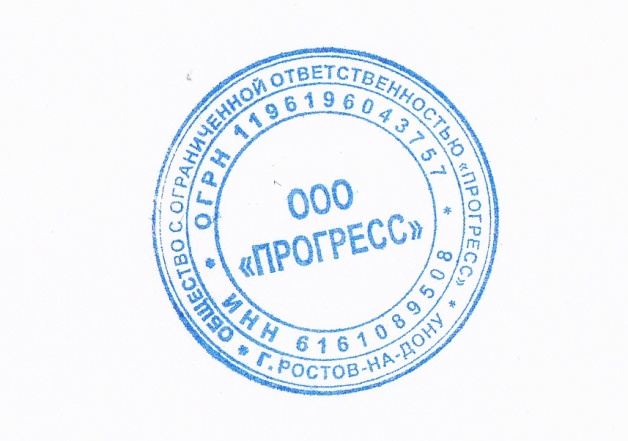 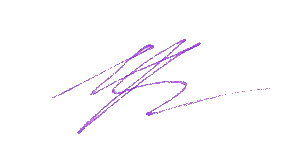 ---------------------------Генеральный директор ООО «Прогресс» Вострикова У.С,«25» августа 2021 годаРЕГЛАМЕНТ МЕЖДУНАРОДНОГО КИНОКОНКУРСА «СВОБОДА»	Международный кинематографический конкурс  «Свобода» (международный киноконкурс «Свобода», МКК «Свобода»), далее – Конкурс,  является открытым публичным конкурсом.	Организатор Конкурса – Общество с ограниченной ответственностью «Прогресс», ИНН 6161089508, КПП 616101001, ОГРН 1196196043757. На конкурс представляются игровые, документальные и анимационные  фильмы, выполненные как профессиональными авторами, так и кинематографистами-любителями. Ограничений по жанрам и странам нет. Участвовать могут лица любого возраста. Участие в Конкурсе бесплатное. МКК «Свобода» проводится с целью поддержки творческого самовыражения и развития творческих навыков у участников Конкурса, а также для развития кинематографического искусства. ​НОМИНАЦИИ:Полнометражный анимационный   фильм (от 52  минут)Короткометражный анимационный  фильм (до 52 минут)Документальный  фильмКороткометражный игровой фильм (до 52 минут)Полнометражный игровой фильм (от 52 минут)	Возможно изменение и дополнение номинаций.              По итогам Конкурса присуждаются награды за:лучший фильм в каждой номинации.Возможно изменение списка наград, присуждение дополнительных наград.Награды:дипломы. 	Возможно изменение списка наград. 	Возможно  награждение участников, занявших первое, второе и третье призовые места. В жюри фестиваля входит нечетное количество лиц. Состав жюри не оглашается во избежание давления со стороны участников и других заинтересованных лиц. 	Участник представляет: заявку на русском или  на английском языке. Все представляемые фильмы должны соответствовать требованиям Российского законодательства. На один фильм подается одна заявка. 	Оценка представленных работ осуществляется по следующим критериям: техническое качество исполнения, разработка сюжета, сценарная, режиссерская, актерская работа, оригинальность замысла, актуальность,  гуманизм, художественная ценность,  общее впечатление.	Конкурс проводится он-лайн в сети интернет. Возможно проведение показа конкурсных фильмов, отобранных специально для этой цели, оффлайн. Награды направляются по электронной почте (скан диплома), посредством  почтовой связи (при условии сообщения участником почтового адреса), либо вручаются в заранее объявленном месте и в заранее объявленное время в г. Ростове-на-Дону или в Ростовской области, Российская Федерация. Сервис по организации и проведению Конкурса предоставляется как есть и не гарантирует, что он будет соответствовать ожиданиям и требованиям участников. Жюри оценивает работы участников согласно своим субъективным представлениям о художественной ценности произведений искусства.  Расходы, понесенные участником, в связи с участием в Конкурсе или его отменой относятся на счет самого участника и организаторами Конкурса не возмещаются.Предусмотренная за победу в Конкурсе награда не может быть заменена по требованию участника на денежный приз. 	Подавая заявку на конкурс,  участник подтверждает, что он знаком с требованиями законодательства Российской Федерации, не нарушает их, согласен со всеми  условиями проведения конкурса, в том числе с тем, что Конкурс проводится по принципу «как есть», а также на  размещение ссылки на фильм, публикацию материалов из фильма (кадров) на электронных ресурсах Конкурса,  демонстрацию фильма в рамках конкурсного показа,  а также дает согласие на обработку и хранение своих персональных данных. Также участник подтверждает, что у него имеются авторские права на представляемый им фильм. Вся ответственность за предоставляемые на Конкурс материалы лежит на предоставившем их участнике. 